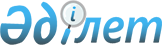 Об утверждении методики оценки деятельности административных государственных служащих корпуса "Б" государственного учреждения "Аппарат Темирского районного маслихата"
					
			Утративший силу
			
			
		
					Решение маслихата Темирского района Актюбинской области от 17 февраля 2017 года № 89. Зарегистрировано Департаментом юстиции Актюбинской области 14 марта 2017 года № 5316. Утратило силу решением маслихата Темирского района Актюбинской области от 2 марта 2018 года № 196
      Сноска. Утратило силу решением маслихата Темирского района Актюбинской области от 02.03.2018 № 196 (вводится в действие по истечении десяти календарных дней после дня его первого официального опубликования).
      В соответствии со статьей 6 Закона Республики Казахстан от 23 января 2001 года "О местном государственном управлении и самоуправлении в Республике Казахстан", пунктом 5 статьи 33 Закона Республики Казахстан от 23 ноября 2015 года "О государственной службе Республики Казахстан", Указом Президента Республики Казахстан от 29 декабря 2015 года "О некоторых вопросах прохождения государственной службы" и Приказом Председателя Агентства Республики Казахстан по делам государственной службы и противодействию коррупции от 29 декабря 2016 года № 110 "О некоторых вопросах оценки деятельности административных государственных служащих" (зарегистрированное в реестре государственной регистрации нормативных правовых актов за № 14637) Темирский районный маслихат РЕШИЛ:
      1. Утвердить прилагаемую методику оценки деятельности административных государственных служащих корпуса "Б" государственного учреждения "Аппарат Темирского районного маслихата".
      2. Признать утратившим силу решение районного маслихата от 3 марта 2016 года № 332 "Об утверждении методики оценки деятельности административных государственных служащих корпуса "Б" государственного учреждения "Аппарат Темирского районного маслихата"" (зарегистрированное в реестре государственной регистрации нормативных правовых актов № 4848, опубликованное 29 апреля 2016 года в газете "Темір").
      3. Настоящее решение вводится в действие по истечении десяти календарных дней после дня его первого официального опубликования. Методика оценки деятельности  административных государственных служащих корпуса "Б" государственного учреждения "Аппарат Темирского районного маслихата" Глава 1. Общие положения
      1. Настоящая методика оценки деятельности административных государственных служащих корпуса "Б" государственного учреждения "Аппарат Темирского районного маслихата" (далее – Методика) разработана в соответствии с пунктом 5 статьи 33 Закона Республики Казахстан от 23 ноября 2015 года "О государственной службе Республики Казахстан" и определяет алгоритм оценки деятельности административных государственных служащих корпуса "Б" государственного учреждения "Аппарат Темирского районного маслихата" (далее – служащие корпуса "Б").      
      2. Оценка деятельности служащих корпуса "Б" государственного учреждения "Аппарат Темирского районного маслихата" (далее – оценка) проводится для определения эффективности и качества их работы.
      3. Оценка проводится по результатам деятельности служащего 
корпуса "Б" на занимаемой должности:
      1) по итогам квартала (квартальная оценка) – не позднее десятого числа месяца, следующего за отчетным кварталом (за исключением четвертого квартала, оценка которого проводится не позднее десятого декабря);
      2) по итогам года (годовая оценка) – не позднее двадцать пятого декабря оцениваемого года.
      Оценка служащего корпуса "Б" не проводится в случае, если срок пребывания на занимаемой должности в оцениваемом периоде составляет менее трех месяцев, а также в период испытательного срока.
      Служащие корпуса "Б", находящиеся в социальных отпусках либо периоде временной нетрудоспособности, проходят оценку в течение 5 рабочих дней после выхода на работу.
      4. Квартальная оценка проводится непосредственным руководителем и основывается на оценке исполнения служащим корпуса "Б" должностных обязанностей.
      Непосредственным руководителем служащего корпуса "Б" является лицо, которому данный служащий подчинен согласно своей должностной инструкции.
      5. Годовая оценка складывается из:
      1) средней оценки служащего корпуса "Б" за отчетные кварталы;
      2) оценки выполнения служащим корпуса "Б" индивидуального плана работы по форме согласно приложению 1 к настоящей Методике.
      6. Для проведения оценки должностным лицом, имеющим право назначения на государственную должность и освобождения от государственной должности служащего корпуса "Б", создается Комиссия по оценке.
      7. Заседание Комиссии по оценке считается правомочным, если на нем присутствуют не менее двух третей ее состава.
      Замена отсутствующего члена или председателя Комиссии по оценке осуществляется по решению секретаря районного маслихата путем внесения изменений в распоряжение о создании Комиссии по оценке.
      8. Решение Комиссии по оценке принимается открытым голосованием.
      9. Результаты голосования определяются большинством голосов членов Комиссии по оценке. В случае равенства количества голосов голос председателя комиссии является решающим.
      Секретарем Комиссии по оценке является главный специалист аппарата маслихата, в функциональные обязанности которого входит ведение работы кадровой службы (далее – главный специалист аппарата маслихата). Секретарь Комиссии по оценке не принимает участие в голосовании. Глава 2. Составление индивидуального плана работы
      10. Индивидуальный план работы составляется служащим корпуса "Б" совместно с его непосредственным руководителем не позднее десятого января оцениваемого года по форме согласно приложению 1 к настоящей Методике.
      11. При назначении служащего корпуса "Б" на должность после срока, указанного в пункте 10 настоящей Методики, индивидуальный план работы служащего корпуса "Б" на занимаемой должности составляется в течение десяти рабочих дней со дня его назначения на должность.
      12. Количество целевых показателей в индивидуальном плане работы служащего корпуса "Б" составляет не более четырех и они должны быть конкретными, измеримыми, достижимыми, с определенным сроком исполнения.
      13. Индивидуальный план составляется в двух экземплярах. Один экземпляр передается секретарю комиссии по оценке. Второй экземпляр находится у руководителя структурного подразделения служащего корпуса "Б". Глава 3. Подготовка к проведению оценки
      14. Главный специалист аппарата маслихата формирует график проведения оценки по согласованию с председателем Комиссии по оценке.
      Главный специалист аппарата маслихата за десять календарных дней до начала проведения оценки обеспечивает своевременное уведомление
      служащего корпуса "Б", подлежащего оценке, и лиц, осуществляющих оценку, о проведении оценки и направляет им оценочные листы для заполнения. Глава 4. Квартальная оценка исполнения должностных обязанностей
      15. Оценка исполнения должностных обязанностей складывается из базовых, поощрительных и штрафных баллов.
      16. Базовые баллы устанавливаются на уровне 100 баллов за выполнение служащим своих должностных обязанностей.
      17. Поощрительные баллы выставляются за показатели деятельности, превышающие средние объемы текущей работы, а также виды деятельности, являющиеся сложными в содержательном и /или организационном плане.
      18. Показатели деятельности, превышающие средние объемы текущей работы и сложные виды деятельности, определяются государственными органами самостоятельно, исходя из своей отраслевой специфики, и распределяются по пятиуровневой шкале в порядке возрастания объема и сложности осуществляемой работы. При этом в число поощряемых показателей и видов деятельности могут входить как фиксируемые, так и нефиксируемые в Единой системе электронного документооборота и Интранет–портале государственных органов документы и мероприятия.
      За каждый поощряемый показатель или вид деятельности служащему корпуса "Б" непосредственным руководителем присваиваются в соответствии с утвержденной шкалой от "+1" до "+5" баллов.
      19. Штрафные баллы выставляются за нарушения исполнительской и трудовой дисциплины.
      20. К нарушениям исполнительской дисциплины относятся нарушения сроков исполнения поручений вышестоящих органов, руководства государственного органа, непосредственного руководителя и обращений физических и юридических лиц.
      Источниками информации о фактах нарушения исполнительской дисциплины служат документально подтвержденные сведения от главного специалиста аппарата маслихата и непосредственного руководителя служащего корпуса "Б".
      21. К нарушениям трудовой дисциплины относятся:
      1) опоздания на работу без уважительной причины;
      2) нарушения служащими служебной этики.
      Источниками информации о фактах нарушения трудовой дисциплины служат документально подтвержденные сведения от главного специалиста аппарата маслихата и непосредственного руководителя служащего корпуса "Б".
      22. За каждое нарушение исполнительской и трудовой дисциплины служащему корпуса "Б" выставляются штрафные баллы в размере "–2" балла за каждый факт нарушения.
      23. Для проведения оценки исполнения должностных обязанностей служащий корпуса "Б" представляет для согласования заполненный оценочный лист непосредственному руководителю по форме согласно приложению 2 к настоящей Методике.
      24. Непосредственный руководитель с учетом представленных руководит сведений о нарушении служащим корпуса "Б" трудовой и исполнительской дисциплины, рассматривает оценочный лист на предмет достоверности представленных в нем сведений, вносит в него корректировки (в случае наличия) и согласовывает его.
      25. После согласования непосредственным руководителем оценочный лист подписывается служащим корпуса "Б".
      Отказ служащего корпуса "Б" от подписания оценочного листа не является препятствием для направления документов на заседание Комиссии по оценке. В этом случае главным специалистом аппарата маслихата и непосредственным руководителем служащего корпуса "Б" в произвольной форме составляется акт об отказе от ознакомления.
      26. Итоговая квартальная оценка служащего корпуса "Б" вычисляется непосредственным руководителем по следующей формуле:
      ∑кв = 100 + а – в,
      где ∑кв – квартальная оценка;
      а – поощрительные баллы;
      в – штрафные баллы.
      27. Итоговая квартальная оценка выставляется по следующей шкале: менее 80 баллов – "неудовлетворительно"; от 80 до 105 (включительно) баллов – "удовлетворительно"; от 106 до 130 (включительно) баллов – "эффективно"; свыше 130 баллов – "превосходно". Глава 5. Годовая оценка 
      28. Для проведения годовой оценки служащий корпуса "Б" направляет для согласования заполненный оценочный лист выполнения индивидуального плана непосредственному руководителю по форме согласно приложению 3 к настоящей Методике.
      29. Непосредственный руководитель рассматривает оценочный лист на предмет достоверности представленных в нем сведений, вносит в него корректировки (в случае наличия) и согласовывает его.
      30. Оценка выполнения индивидуального плана работы выставляется по следующей шкале:
      за невыполнение целевого показателя, предусмотренного индивидуальным планом работы, присваивается 2 балла;
      за частичное выполнение целевого показателя – 3 балла;
      за выполнение целевого показателя (достижение ожидаемого результата) – 4 балла;
      за превышение ожидаемого результата целевого показателя – 5 баллов.
      31. После согласования непосредственным руководителем оценочный лист заверяется служащим корпуса "Б".
      Отказ от подписания оценочного листа служащего корпуса "Б" не может служить препятствием для направления документов на заседание Комиссии по оценке. В этом случае главным специалистом аппарата маслихата и непосредственным руководителем служащего корпуса "Б" в произвольной форме составляется акт об отказе от ознакомления.
      32. Итоговая годовая оценка служащего корпуса "Б" вычисляется главным специалистом аппарата маслихата не позднее пяти рабочих дней до заседания Комиссии по оценке по следующей формуле:
      ∑год = 0,4*∑кв.+0,6*∑ ИП
      где:
      ∑год – годовая оценка;
      ∑кв. – средняя оценка за отчетные кварталы (среднеарифметическое значение). 
      При этом полученное среднеарифметическое значение квартальных оценок с учетом шкалы, указанной в пункте 27 настоящей Методики, приводится к пятибалльной системе оценок, а именно:
      значению "неудовлетворительно" (менее 80 баллов) – 2 балла, 
      значению "удовлетворительно" (от 80 до 105 баллов) – 3 балла,
      значению "эффективно" (от 106 до 130 (включительно) баллов) – 4 балла,
      значению "превосходно" (свыше 130 баллов) – 5 баллов;      
      ∑ИП – оценка выполнения индивидуального плана работы (среднеарифметическое значение).
      33. Итоговая годовая оценка выставляется по следующей шкале:
      менее 3 баллов – "неудовлетворительно"; от 3 до 3,9 баллов – "удовлетворительно"; от 4 до 4,9 баллов – "эффективно";
      5 баллов – "превосходно". Глава 6. Рассмотрение результатов оценки Комиссией
      34. Главный специалист аппарата маслихата обеспечивает проведение заседания Комиссии по рассмотрению результатов оценки в соответствии с графиком, согласованным с председателем Комиссии. 
      Главный специалист аппарата маслихата предоставляет на заседание Комиссии следующие документы:
      1) заполненные оценочные листы;      
      2) должностная инструкция служащего корпуса "Б";      
      3) проект протокола заседания Комиссии по форме согласно приложению 4 к настоящей Методике.
      35. Комиссия рассматривает результаты квартальных и годовой оценки и принимает одно из следующих решений:
      1) утвердить результаты оценки;
      2) пересмотреть результаты оценки.
      В случае принятия решения о пересмотре результатов оценки Комиссия корректирует оценку с соответствующим пояснением в протоколе.
      36. Главный специалист аппарата маслихата ознакамливает служащего корпуса "Б" с результатами оценки в течение двух рабочих дней со дня ее завершения.
      Ознакомление служащего корпуса "Б" с результатами оценки осуществляется в письменной или электронной форме.
      Отказ служащего корпуса "Б" от ознакомления не является препятствием для внесения результатов оценки в его послужной список. В этом случае главным специалистом аппарата маслихата в произвольной форме составляется акт об отказе от ознакомления.
      37. Документы, указанные в пункте 34 настоящей Методики, а также подписанный протокол заседания Комиссии хранятся у главного специалиста аппарата маслихата. Глава 7. Обжалование результатов оценки
      38. Обжалование решения Комиссии служащим корпуса "Б" в уполномоченном органе по делам государственной службы или его территориальном департаменте осуществляется в течение десяти рабочих дней со дня вынесения решения.
      39. Уполномоченный орган по делам государственной службы или его территориальный департамент в течение десяти рабочих дней со дня поступления жалобы служащего корпуса "Б" осуществляет ее рассмотрение и в случаях обнаружения нарушений установленного законодательством порядка проведения оценки рекомендует государственному органу отменить решение Комиссии.
      40. Информация о принятом решении представляется государственным органом в течение двух недель в уполномоченный орган по делам государственной службы или его территориальный департамент.
      41. Служащий корпуса "Б" имеет право обжаловать результаты оценки в суде. Глава 8. Принятие решений по результатам оценки
      42. Результаты оценки являются основанием для принятия решений по обучению и выплате бонусов.
      43. Бонусы выплачиваются служащим корпуса "Б" по результатам оценки "превосходно" и "эффективно".
      44. Обучение (повышение квалификации) служащего корпуса "Б" проводится по направлению, по которому деятельность служащего корпуса "Б" по итогам годовой оценки признана неудовлетворительной.
      Служащий корпуса "Б" направляется на курсы повышения квалификации в течение трех месяцев после утверждения Комиссией результатов годовой оценки его деятельности.
      45. Служащий корпуса "Б", получивший оценку "неудовлетворительно", не закрепляется наставником за лицами, впервые принятыми на административные государственные должности.
      46. Результаты оценки служащего корпуса "Б" по итогам двух лет подряд со значением "неудовлетворительно" являются основанием для принятия решения о понижении его в должности. При отсутствии любой вакантной нижестоящей должности служащий корпуса "Б" увольняется в порядке, установленном законодательством.      
      47. Результаты оценки деятельности служащих корпуса "Б" вносятся в их послужные списки.
      Индивидуальный план работы административного
государственного служащего корпуса "Б"
      __________________________________________________год 
      (период, на который составляется индивидуальный план)
      Фамилия, имя, отчество оцениваемого служащего _________________________ ____________________________________________________________________
Должность служащего: ________________________________________________
Наименование структурного подразделения служащего:
____________________________________________________________________
      Примечание:
* - Целевые показатели определяются с учетом их направленности на достижение стратегической цели (целей) государственного органа, а в случае ее (их) отсутствия, исходя из функциональных обязанностей служащего.      
 Количество целевых показателей должно быть не более четырех, из них не менее половины измеримых.
      Служащий Непосредственный руководитель
      __________________________ _____________________________ 
 (фамилия, инициалы)       (фамилия, инициалы) 
      число, месяц__________________ число, месяц_____________________ 
      подпись ______________________ подпись _________________________
      Оценочный лист
      ___________________квартал ____ года 
      (оцениваемый год)
      Фамилия, имя, отчество оцениваемого служащего:______________________ ____________________________________________________________________
Должность оцениваемого служащего: __________________________________
Наименование структурного подразделения оцениваемого служащего:
      ___________________________________________________________________
      Оценка исполнения должностных обязанностей:
      Служащий Непосредственный руководитель
      ____________________________ _________________________________ 
 (фамилия, инициалы)       (фамилия, инициалы) 
      число, месяц __________________ число, месяц_____________________ 
      подпись ______________________ подпись _________________________
      Оценочный лист
      __________________________________________________год
      (оцениваемый год)
      Фамилия, имя, отчество оцениваемого служащего:       ____________________________________________________________________
Должность оцениваемого служащего: __________________________________
Наименование структурного подразделения оцениваемого служащего:
      ___________________________________________________________________
      Оценка выполнения индивидуального плана:
      Служащий Непосредственный руководитель
      ____________________________ _________________________________ 
 (фамилия, инициалы)       (фамилия, инициалы) 
      число, месяц__________________ число, месяц_____________________ 
      подпись ______________________ подпись _________________________
      Протокол заседания Комиссии по оценке
 ______________________________________________________
       (наименование государственного органа)
      _________________________________________________________
      (вид оценки: квартальная/годовая и оцениваемый период
      (квартал и (или) год)
      Результаты оценки
      Заключение Комиссии:      
      ____________________________________________________________________
      ________________________________________________________________________________________________________________________________________
      Проверено:
 
      Секретарь Комиссии: _______________________ число, месяц_____________
       (Фамилия, инициалы, подпись)      

      Председатель Комиссии: ____________________ число, месяц_____________
 (Фамилия, инициалы, подпись)      
      Член Комиссии: ____________________________ число, месяц____________
 (Фамилия, инициалы, подпись)      

					© 2012. РГП на ПХВ «Институт законодательства и правовой информации Республики Казахстан» Министерства юстиции Республики Казахстан
				
      Председатель сессии

Секретарь

      Темирского районного маслихата

Темирского районного маслихата

      Г.КАЛИЕВА

Б.ИЗБАСОВ
Утверждено решением Темирского районного маслихата от 17 февраля 2017 года № 89Приложение 1к методике оценки
деятельности административных государственных служащих корпуса "Б" государственного учреждения "Аппарат Темирского районного маслихата"Форма
№ 
п/п
 Целевые показатели *
Ожидаемый результат 
1
Целевой показатель 1
2
Целевой показатель 2
3
Целевой показатель 3
4
…Приложение 2 к методике оценкидеятельности административных        государственных служащих корпуса "Б" государственного учреждения "Аппарат Темирского районного маслихата"Форма
№ п/п
Самооценка служащего
Самооценка служащего
Самооценка служащего
Оценка непосредственного руководителя
Оценка непосредственного руководителя
Оценка непосредственного руководителя
Примечание
№ п/п
Сведения о поощряемых показателях и видах деятель-

ности
Сведения о фактах нарушения исполнитель-ской 

дисциплины
Сведения о фактах нарушения трудовой дисциплины
Сведения о поощряемых показателях и видах деятельности
Сведения о фактах нарушения исполнительской дисциплины
Сведения о фактах нарушения трудовой дисциплины
Примечание
1
2
3
Результат самооценки:
Результат самооценки:
Результат самооценки:
Результат оценки:
Результат оценки:
Результат оценки:Приложение 3к методике оценки
 деятельности административных государственных служащих корпуса "Б" государственного учреждения "Аппарат Темирского районного маслихата"Форма
№ п/п
Результат целевого показателя
Значение
Результаты самооценки служащего
Результаты оценки руководителя
Примечание
1
Результат целевого показателя 1
от 2 до 5 
2
Результат целевого показателя 2
от 2 до 5
3
Результат целевого показателя 3
от 2 до 5
4
...Приложение 4 к методике оценки
 деятельности административных государственных служащих корпуса "Б" государственного учреждения "Аппарат Темирского районного маслихата"Форма
№ п/п
Фамилия, имя, отчество 

служащих
Сведения о результатах оценки
 Корректировка комиссией результатов оценки 

(в случае наличия)
Рекомендации комиссии
1
2
...